 [Borítólap formátuma]Széchenyi István EgyetemGépészmérnöki, Informatikai és Villamosmérnöki KarDIPLOMAMUNKAHallgató Neve[Szak neve és szintjePl: Járműmérnöki BSc szak]20XX [beadás éve][belső címlap] 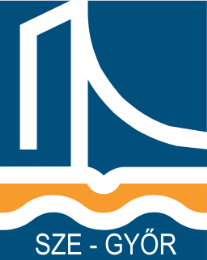 DIPLOMAMUNKAA dolgozat címeHallgató Neve[Szak neve és szintje Pl: Járműmérnöki BSc szak][Specializáció neve, ha van](Titkosított)Győr, 20XXFeladat-kiíró lap diplomamunkához
[Kérjük számítógépen kitölteni, majd kinyomtatva leadni!]Hallgató adataiNév:	Neptun-kód:Szak: [egyetemi / MSc / MA]Specializáció:	Tagozat: [nappali / levelező ]A diplomamunka adataiKezdő tanév és félév:Nyelv:Típus: [nyilvános / titkos][Cím]Feladatok részletezése: [legalább 3 részfeladat][Irodalomkutatás az adott témában][Probléma / feladat kifejtése][Probléma / feladat megoldása]Győr, [dátum]Nyilatkozat	Alulírott, [Hallgató Neve, Hallgató szakja, képzési szintje] szakos hallgató kijelentem, hogy a [Diplomamunka Címe] című diplomamunka feladat kidolgozása a saját munkám, abban csak a megjelölt forrásokat, és a megjelölt mértékben használtam fel, az idézés szabályainak megfelelően, a hivatkozások pontos megjelölésével. Eredményeim saját munkán, számításokon, kutatáson, valós méréseken alapulnak, és a legjobb tudásom szerint hitelesek._________________________a beadás dátuma_________________________hallgató aláírásaKivonat[Cím magyarul][1 oldalas, magyar nyelvű]Abstract[Title in English][1 oldalas, angol nyelvű összefoglaló]Tartalomjegyzék (minta)1.	Bevezetés	12.	Fejezet	22.1.	Alfejezet 1.	22.2.	Alfejezet 2.	22.2.1.	Al-alfejezet 1.	22.2.2.	Al-alfejezet 2.	23.	Fejezet	34.	Irodalomjegyzék	45.	Mellékletek [ha vannak]	5Jelölések[Példák]	relatív permeabilitás	mágneses fluxus	relatív permittivitásBevezetés[Itt kezdődik a dolgozat maga]FejezetA szakdolgozat bekezdéseit 12 vagy 13-as betűmérettel, Times New Roman vagy Arial stílussal, 1,5 sorközzel kell írni. A bekezdések első sorának 0,8 cm-es behúzással kell rendelkeznie. A bekezdéseknek sorkizártnak kell lennie. Három szintnél mélyebb fejezetek kerülendők!Képek, ábrák, diagramok, táblázatok: A dolgozatban szereplő ábrákat és táblázatokat folytatólagos számozással és jellemző rövid címmel kell ellátni. Elrendezésük esztétikus legyen, lehetőleg középre igazítással. A képek, ábrák előtt és után a térköz 6pt nagyságú legyen. Táblázatok után a térköz 12 pt előtte 6pt. A címeknek önmagukban is teljesen értelmesnek kell lenniük, és magyarázniuk kell az adott ábrát vagy táblázatot. A dolgozatban csak olyan ábrák vagy táblázatok szerepelhetnek, melyekre a szövegben van hivatkozás. Az ábrák körüli körbefuttatás nem engedélyezett. Amennyiben nem szükséges, az ábrák ne legyenek túlzottan nagyok. Az ábrán belüli karakterek (pl. diagram tengelyek feliratai) azonban olvasható nagyságúak legyenek.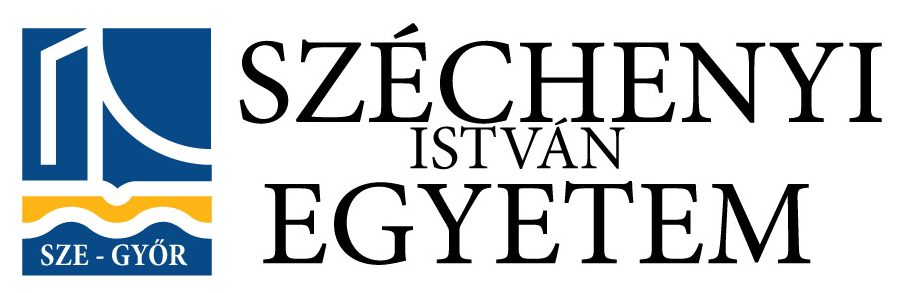 1. ábra: Kép, diagram, fotó aláírásAz ábra/diagram alatt, táblázat esetén felet, annak számát és rövid címét meg kell adni. (Times New Roman betűtípus, 11-es betűméret, dőlt, középre igazítva, térköz előtte-utána 6pt, folyamatos egész decimális számozás)1. táblázat: Táblázat címeKépletek: A képleteknek egységeseknek kell lenniük, azokat a Microsoft Word képletszerkesztőjével (vagy MathType-al) egységes formátumban, 12pt nagyságú alapkarakterekkel kell szerkeszteni. Ügyelni kell a törtvonalak, kitevők, indexek helyes méretére és elhelyezésére! A képleteket számozással is el kell látni. A képletekre sorszámuk alapján kell hivatkozni (pl. a (3) összefüggést (5)-be helyettesítve kapjuk a ….) A képletek középre kerüljenek úgy, hogy a gömbölyű zárójelekben lévő számozások a jobb oldali margó mellé kerüljenek (jobbra igazítás). A képletek előtt és után a térköz nagysága 12pt. A szövegben előforduló változók dőlt karakterek legyenek.		(1)ahol  az indukált feszültség időbeli függvénye.Alfejezet 1.A szakdolgozat bekezdéseit 12 vagy 13-as betűmérettel, Times New Roman vagy Arial stílussal, 1,5 sorközzel kell írni. A bekezdések első sorának 0,8 cm-es behúzással kell rendelkeznie. A bekezdéseknek sorkizártnak kell lennie.Alfejezet 2.A szakdolgozat bekezdéseit 12 vagy 13-as betűmérettel, Times New Roman vagy Arial stílussal, 1,5 sorközzel kell írni. A bekezdések első sorának 0,8 cm-es behúzással kell rendelkeznie. A bekezdéseknek sorkizártnak kell lennie.Al-alfejezet 1.A szakdolgozat bekezdéseit 12 vagy 13-as betűmérettel, Times New Roman vagy Arial stílussal, 1,5 sorközzel kell írni. A bekezdések első sorának 0,8 cm-es behúzással kell rendelkeznie. A bekezdéseknek sorkizártnak kell lennie.Al-alfejezet 2.A szakdolgozat bekezdéseit 12 vagy 13-as betűmérettel, Times New Roman vagy Arial stílussal, 1,5 sorközzel kell írni. A bekezdések első sorának 0,8 cm-es behúzással kell rendelkeznie. A bekezdéseknek sorkizártnak kell lennie.FejezetIrodalomjegyzék[A felhasznált szakirodalom megadása][A szerzők nevét mindenütt “Családnév, X.” formában kell megadni, ahol X. a szerző keresztnevének (keresztneveinek) kezdőbetűje. Magyar cikk esetén a vessző a családnév és a keresztnév kezdőbetűje közt elhagyható. Ha az egyértelműség megkívánja, a keresztnév kiírható teljesen is.A cikkekre való hivatkozás egy []-be írt sorszámmal történik.][1]	Szerző1 (, Szerző2 ...): Cikk címe, 	Folyóirat neve, sorszám, pp. kezdőoldal-végoldal, év[2]	Szerző1 (, Szerző2, Szerző3 ...): Konferencia-kiadvány-beli cikk címe, „Konferenciakiadvány:” Konferencia neve, hely, pp. kezdőoldal-végoldal, év[3] 	Szerző1 (, Szerző2 ...): Könyvcím, „Könyv:” Kiadó, hely, oldalszám p., év[4]	Szerző1 (, Szerző2 ...): Kutatási jelentés címe (csak publikus elérhető jelentés!), „Kutatási jelentés”: Kutatási projekt neve, intézet, oldal, év[5]	Szerző: Disszertáció címe, „PhD/kandidátusi/stb. disszertáció”: Egyetem, kar neve, év[6] 	Internetes oldal elnevezése: URL, letöltés ideje Mellékletek [ha vannak][A dolgozat terjedelmesebb részeit (alkatrészek adatlapjai, mérési sorozatok eredményei, programkódok, rajzdokumentációk) mellékletként kell kezelni. A mellékleteket melléklet azonosítóval kell ellátni és a mellékletek listáját a dolgozat végébe be kell kötni. Az egy oldalas, nyomtatható mellékleteket szintén be kell kötni a dolgozatba, a nagyobb méretűeket elegendő a dolgozat végén egy megfelelően kialakított zsebben elhelyezni.]Melléklet címeMelléklet címeDVD/CD melléklet formai és tartalmi követelményeiA DVD vagy CD feliratozandó felületén fel kell tüntetni:hallgató nevehallgató neptun kódjaa hallgató szakirányaszakdolgozat címea szakdolgozat leadásának éveA mellékletnek tartalmaznia kell a kész, végleges szakdolgozat pdf és doc állományát, amennyiben egyéb nem egybefűzött mellékletek is vannak, azokat is pdf formátumban fel kell tölteni (táblázatok, műhelyrajzok, összeállítási rajzok, jegyzőkönyvek…..). A szimulációk és modellek végleges állományait is fel lehet tölteni.[Gerincen:] Hallgató Neve, Évszám (Titkosított)SZÉCHENYI ISTVÁN EGYETEMGépészmérnöki, Informatikai és Villamosmérnöki Kar Belső konzulens adataiKülső konzulens adataiNév:Név:Tanszék:Munkahely:Beosztás:Beosztás:____________________belső konzulens ___________________külső konzulens ____________________belső konzulens ___________________külső konzulens ______________________Mechatronika és Gépszerkezettan Tanszék Dr. Horváth Péter tanszékvezető, egyetemi docens______________________Mechatronika és Gépszerkezettan Tanszék Dr. Horváth Péter tanszékvezető, egyetemi docens______________________Mechatronika és Gépszerkezettan Tanszék Dr. Horváth Péter tanszékvezető, egyetemi docens______________________Mechatronika és Gépszerkezettan Tanszék Dr. Horváth Péter tanszékvezető, egyetemi docens______________________Mechatronika és Gépszerkezettan Tanszék Dr. Horváth Péter tanszékvezető, egyetemi docens